MATEMATIKABroj 3 – sat usvajanja novog nastavnog sadržajaZa početak, nadam se da ste napisali domaću zadaću u radnoj bilježnici na 25. i 26. stranici.Pogledajte ilustracije u pravokutnom okviru ZNAM u udžbeniku na 42. stranici te odgovorite na sljedeća pitanja.Koliko ima čokolada na slici?Koji je broj napisan uz čokoladu?Koliko je bombona na slici?Koliko je lizalica na slici?Koju ćemo brojku napisati u praznu kućicu?Napišite sada broj 2 slovima na crtice pored kućice, odnosno napišite broj brojevnom riječju.Promotrite sada ilustraciju ispod okvira ZNAM. Koliko ima praščića?Kolika ima ptica?Koliko ima cvjetova u jednoj tegli?Danas ćemo naučiti čitati i pisati broj 3.Pogledajte skup dječaka, skup djevojčica i skup djece u udžbeniku pri dnu 42. stranice. – Što je zajedničko tim skupovima?Koliko članova ima svaki skup?Svaki skup ima po 3 člana. Zajedničko im je to što imaju jednak broj članova.Naučimo sada pisati brojku 3. Pazite na smjer pisanja brojke: Sjetite se da uvijek krećemo odozgo prema dolje. Pazite i na razmak između brojki. Sada možete riješiti 1. zadatak u udžbeniku na 43. stranici.  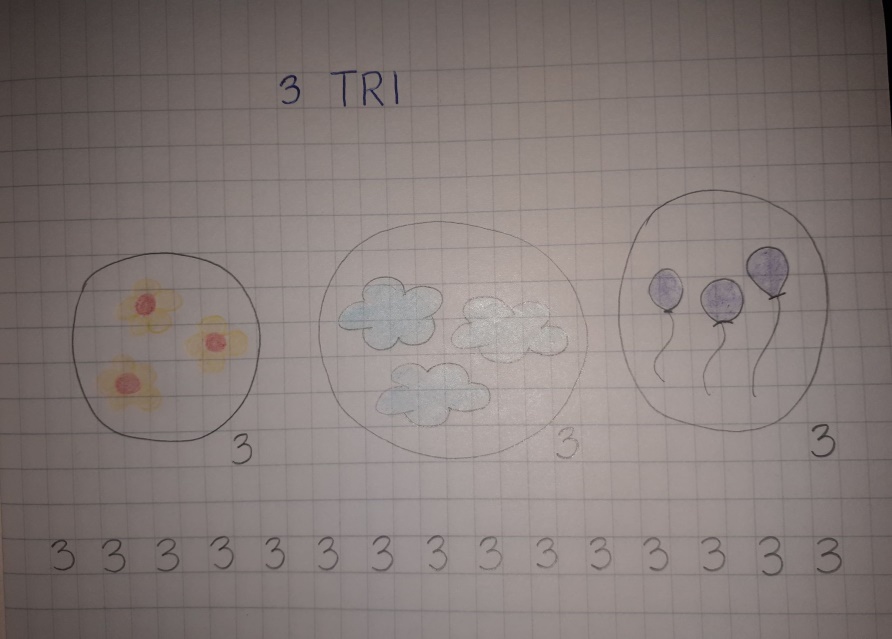 Sada je vrijeme da riješimo i preostale zadatke u udžbeniku na 43. stranici.Sad kada ste savladali broj 3, složite 1 skup od 3 člana. Članovi neka budu konkretni predmeti (školski pribor, voće, igračke,...)ZA DOMAĆU ZADAĆU RIJEŠITE ZBIRKU NA 36. STRANICI!*PODSJETNIK KAKO PIŠEMO BROJKU 3. 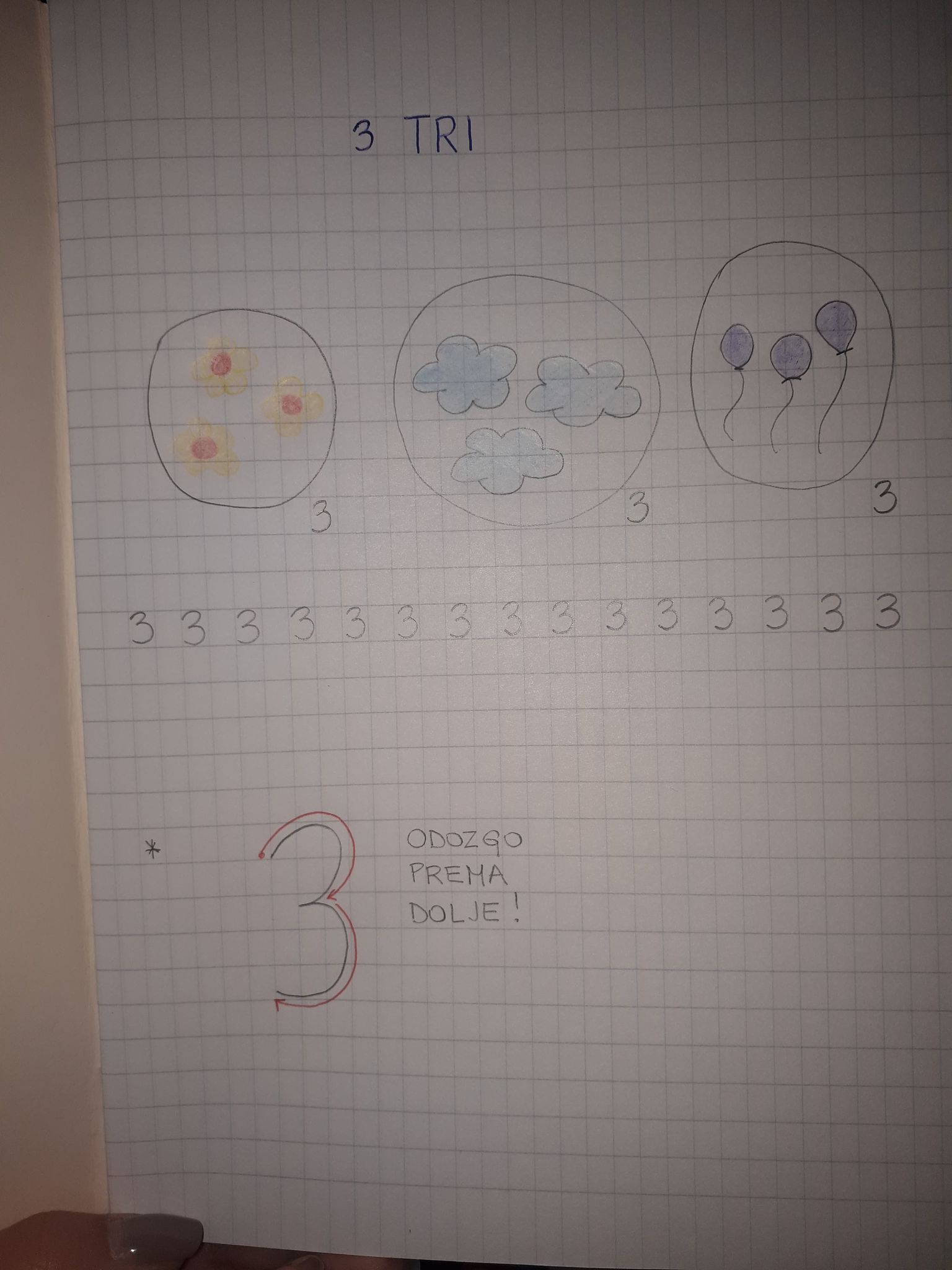 